Dear Parents and Students,Legacy Academy offers many opportunities for students to grow and learn in fine arts. Our commitment to Christian values and a love of the arts results in a harmonious combination. In our programs, fine arts students will learn to expand their skills and recognize how their God-given talents can be used to glorify the Creator. Before and after school fine arts classes are currently being offered in the following areas to those interested in playing an instrument or being involved in Fine Arts for Legacy Academy. Instructor: Ms. KentlaOrchestra I: Beginning level class in violin, viola, cello, or double bass. No previous experience is required.Orchestra II: Intermediate/Advanced class in violin, viola, cello, or double bass. At least one year of previous study is required.(Orchestra I and II are based on ability level, not grade level.)Instructor: Ms. RhodesElementary Dance: Beginning level dance course emphasizing ballet and fundamental technique. Open to elementary students. Instructor: Mr. Battke Elementary Guitar I: Beginning level class for guitar. No previous experience is required.Elementary Guitar II: Intermediate/Advanced class. At least one year of previous study is required.Elementary ChoirInstructor: Ms. Koltvedt Middle/High School Guitar: Class for North Campus students covering fundamentals of musical technique and performance on the Guitar.Instructor: Mrs. RomeroMiddle/High School Choir: Class for North Campus students focusing on vocal performance.Instructor: TBDHigh School Drumline: Before school, percussion drumline class. Course-specific information and concert dates will be given to students when classes start. For 2023-2024 billing dates, please see Fine Arts Contract. Fine Arts Classes begin the week of August 21, 2023. For private lessons or more information, please get in touch with Ms. Kentla at mkentla@legacyacademynm.com Ms. Kentla - Fine Arts DirectorEphesians 5:19 - Speak to one another with psalms, hymns, and songs from the Spirit. Sing and make music from your heart to the Lord.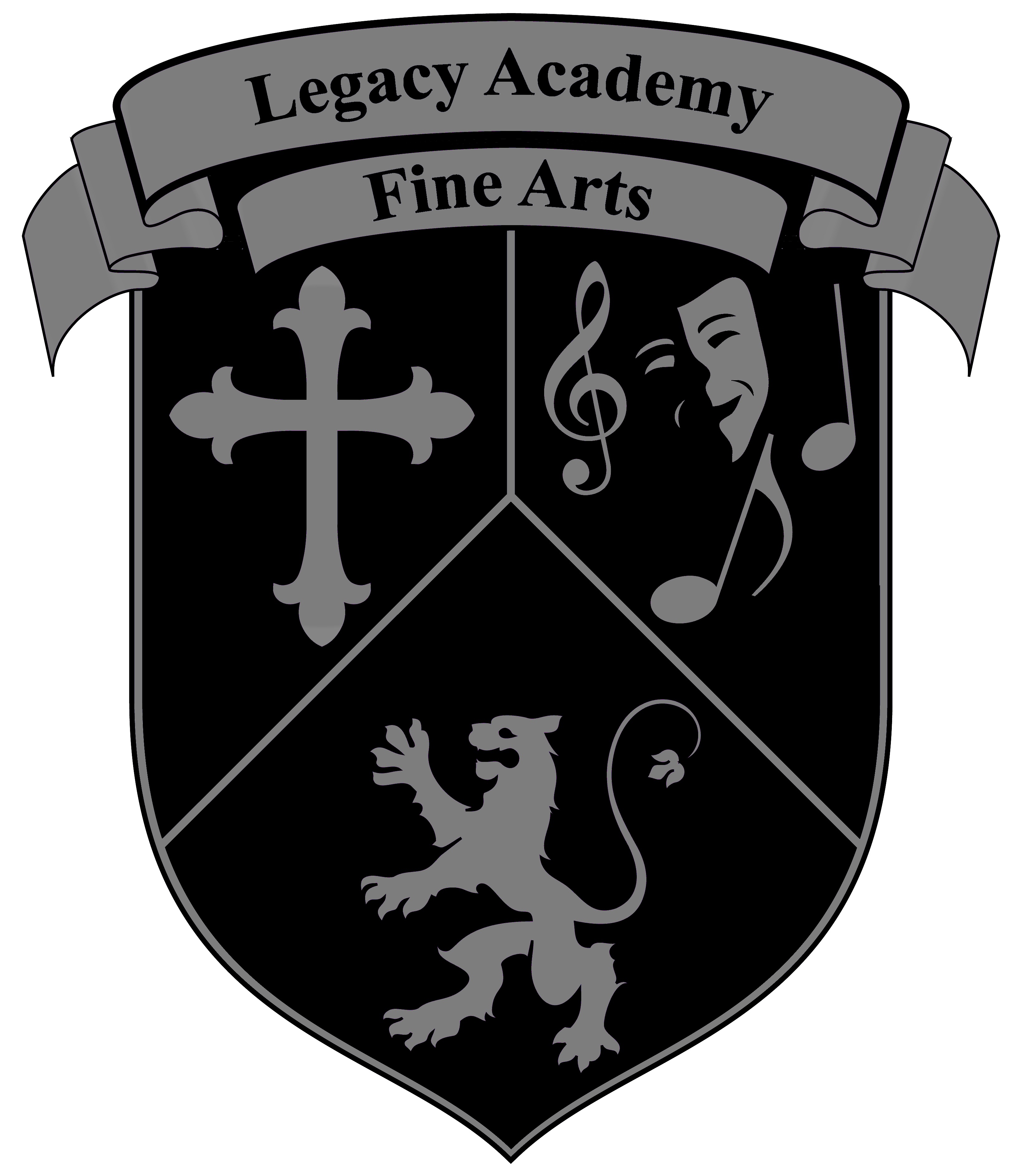 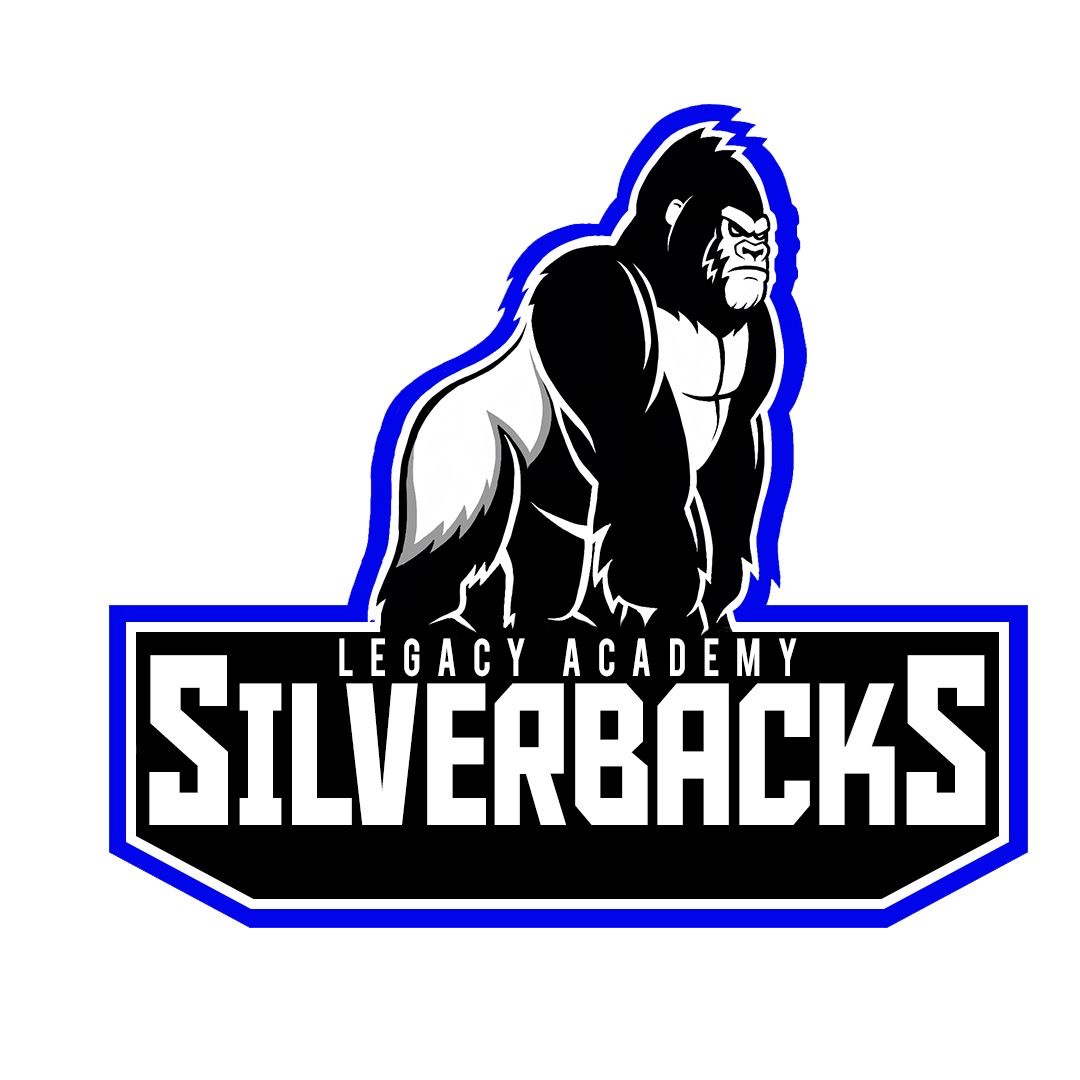            2023-2024 Class Schedule           2023-2024 Class Schedule           2023-2024 Class Schedule           2023-2024 Class Schedule           2023-2024 Class Schedule           2023-2024 Class Schedule Middle/Highschool Guitar: Ms. Koltvedt  Middle/Highschool Guitar: Ms. Koltvedt  Middle/Highschool Guitar: Ms. Koltvedt  Middle/Highschool Guitar: Ms. Koltvedt  Middle/Highschool Guitar: Ms. Koltvedt  Middle/Highschool Guitar: Ms. Koltvedt Monday TuesdayWednesdayThursdayFriday3:15 – 4:15Lauren KoltvedtGuitarNorth Campus Music Classroom3:15 – 4:15Lauren KoltvedtGuitarNorth Campus Music ClassroomIntermediate/Advanced Choir: Mrs. Romero Intermediate/Advanced Choir: Mrs. Romero Intermediate/Advanced Choir: Mrs. Romero Intermediate/Advanced Choir: Mrs. Romero Intermediate/Advanced Choir: Mrs. Romero Intermediate/Advanced Choir: Mrs. Romero 3:15 – 4:15Mrs. RomeroInter/Adv. ChoirNorth Campus Choir Room3:15 – 4:15Mrs. RomeroInter/Adv. ChoirNorth Campus Choir RoomElementary Dance: Mrs. RhodesElementary Dance: Mrs. RhodesElementary Dance: Mrs. RhodesElementary Dance: Mrs. RhodesElementary Dance: Mrs. RhodesElementary Dance: Mrs. Rhodes3:30 – 4:30Mrs. RhodesBeginning DanceSouth Campus Music Room3:30 – 4:30Mrs. RhodesBeginning DanceSouth Campus Music Room Beginning/Intermediate Orchestra: Ms. Kentla Beginning/Intermediate Orchestra: Ms. Kentla Beginning/Intermediate Orchestra: Ms. Kentla Beginning/Intermediate Orchestra: Ms. Kentla Beginning/Intermediate Orchestra: Ms. Kentla Beginning/Intermediate Orchestra: Ms. Kentla 3:30 p.m. – 4:30 p.m.Orchestra ICentral CampusKentla’s 2nd Grade Classroom3:30 p.m. – 4:30 p.m.Orchestra IITBD3:30 p.m. – 4:30 p.m.Orchestra I Central CampusKentla’s 2nd Grade Classroom3:30 p.m. – 4:30 p.m.Orchestra IITBDElementary Choir: Mr. BattkeElementary Choir: Mr. BattkeElementary Choir: Mr. BattkeElementary Choir: Mr. BattkeElementary Choir: Mr. BattkeElementary Choir: Mr. Battke3:30 – 4:30Mr. BattkeChoirCentral CampusBattke’s 2nd Grade Classroom3:30 – 4:30Mr. BattkeChoirCentral CampusBattke’s 2nd Grade Classroom           2023-2024 Class Schedule           2023-2024 Class Schedule           2023-2024 Class Schedule           2023-2024 Class Schedule           2023-2024 Class Schedule           2023-2024 Class Schedule High School Drumline: TBD High School Drumline: TBD High School Drumline: TBD High School Drumline: TBD High School Drumline: TBD High School Drumline: TBDMonday TuesdayWednesdayThursdayFriday6:45 a.m. – 7:45 a.m.TBDDrumlineNorth Campus6:45 a.m. – 7:45 a.m.TBDDrumlineNorth CampusElementary Guitar: Mr. BattkeElementary Guitar: Mr. BattkeElementary Guitar: Mr. BattkeElementary Guitar: Mr. BattkeElementary Guitar: Mr. BattkeElementary Guitar: Mr. Battke3:30 – 4:30Mr. Battke Guitar I Central CampusBattke’s 2nd Grade Classroom4:30 – 5:30Mr. BattkeGuitar IICentral CampusBattke’s 2nd Grade Classroom3:30 – 4:30Mr. Battke Guitar I Central CampusBattke’s 2nd Grade Classroom4:30 – 5:30Mr. BattkeGuitar IICentral CampusBattke’s 2nd Grade Classroom